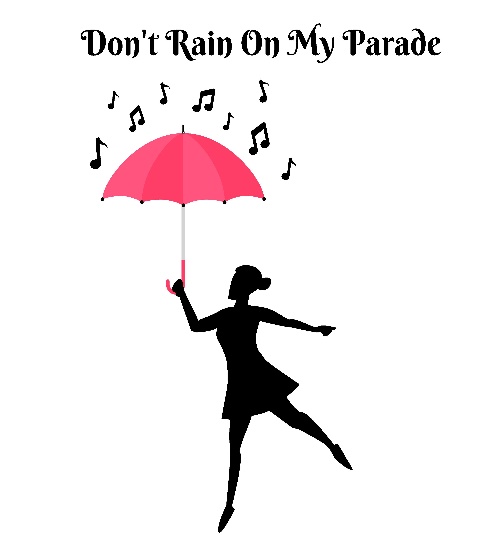 GREATER NY/NJ REGION 15SUBJECT: HANDICAP BUSINGDODIE GEARING: BUSING COORDINATORHello to all of the CCLs of Great NY/NJ of Region 15:Our competition is April 12th and April 13th for 2019 and we want to get started on the preparations for our exciting event. If anyone in your chorus who is competing needs a handicap bus, please let me know your chorus name, your hotel and the member’s name, phone number and specific need.All of our buses are kneeling buses, but if you have someone who has a motorized cart or is in a wheel chair, and needs to be lifted onto the bus, that can be provided for them. Please contact me as soon as possible.I can be reached by email, dodieg@fairpoint.net or cell phone: 518-929-3756 and my home phone number is 518-392-5704. Dodie Gearing, Busing Coordinator, RCC